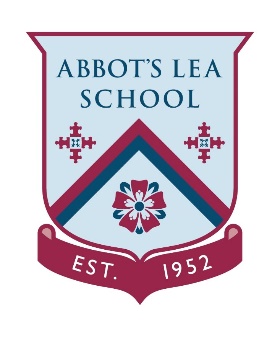 Responsible Internet Use AgreementWe use the school computers and Internet connection for learning. These rules will help us to be fair to other people and keep everyone safe. I will ask permission before entering any website, unless my teacher has already approved that site. I will only use my own login or password when I use the school network. I will not tell anyone else my login or password, I will keep these a secret. I will only look, edit or delete my own files. I will not bring USB drives into school unless I have prior permission from a member of staff. School emails are only to be used for the purposes of contacting staff and school related work.I will only email people I know, or my teacher has approved. When I am sending an email, I will NOT give my home address or phone number, or arrange to meet someone. I will ask for permission before opening an email or an email attachment sent by someone I do not know. I will NOT use any Internet chat rooms or Instant Messaging. If I see anything I am unhappy with or receive messages I do not like, I will tell a member of staff immediately. I know that the school may check my computer files and may monitor the Internet sites I visit. I understand that if I deliberately break these rules, I could be stopped from using the Internet or computers in school. The school may exercise its right to monitor the use of the school’s systems and Internet access, to intercept e-mail and to delete inappropriate materials where it believes unauthorised use of the school’s system may be taking place, or the system may be being used for criminal purposes or for storing unauthorised or unlawful text, imagery or sound.  Student Name _________________________________________________________________Signed_______________________________________________________________________Date _________________________________________________________________________